О внесении изменений в муниципальнуюпрограмму Яльчикского района  ЧувашскойРеспублики «Развитие культуры и туризма» на 2014-2020 годы  В соответствии с пунктом 2 статьи 179 Бюджетного кодекса Российской Федерации администрация Яльчикского района Чувашской Республики   п о с т а н о в л я е т:Внести в муниципальную программу Яльчикского района  Чувашской Республики «Развитие культуры и туризма» на 2014-2020 годы, утвержденную постановлением администрации Яльчикского района Чувашской Республики от 30 декабря 2013 года № 876(далее- Муниципальная программа),  следующие изменения: 	1. В паспорте Муниципальной программы: 	а) позицию «Объем средств бюджета Яльчикского района, бюджетов поселений Яльчикского района на  финансирование  муниципальной программы и прогнозная оценка привлекаемых на реализацию ее целей средств федерального бюджета, республиканского бюджета Чувашской Республики, внебюджетных источников с разбивкой по годам ее реализации» изложить в следующей редакции:б) Приложение  1 к Муниципальной программе изложить в  редакции согласно приложению  1 к настоящему постановлению. в) Приложение  5 к Муниципальной программе  изложить в  редакции согласно приложению  2  к настоящему постановлению. 2. Настоящее постановление вступает в силу с момента подписания.Глава администрации Яльчикского района                                                                   Н.П.МиллинПриложение 1к постановлению администрации  Яльчикского района от «    »______2018 г. № Приложение  1к Муниципальной программеЯльчикского района ЧувашскойРеспублики «Развитие культуры и туризма» на 2014-2020 годы  Сведения
о показателях (индикаторах) муниципальной программы Яльчикского района  Чувашской республики«Развитие культуры и туризма» на 2014-2020 годыЧёваш РеспубликиЕлч.к район.Елч.к районадминистраций.ЙЫШЁНУ2019 =  мартён14-м.ш. №179Елч.к ял.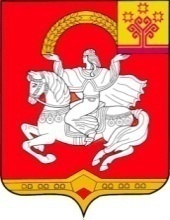 Чувашская  РеспубликаЯльчикский районАдминистрация Яльчикского районаПОСТАНОВЛЕНИЕ«14»  марта    2019 г. №179село ЯльчикиОбъемы средств бюджета Яльчикского района Чувашской Республики на финансирование муниципальной программы и прогнозная оценка привлекаемых на реализацию ее целей средств федерального бюджета, республиканского бюджета Чувашской Республики, бюджета Яльчикского района, внебюджетных источников– прогнозируемый объем финансирования мероприятий муниципальной программы в 2014-2020 годах составляет 215039,0 тыс. рублей,                                                в том числе:в 2014 году –   28520,2     тыс. рублей;в 2015 году –   26098,2     тыс. рублей;в 2016 году –   41872,5     тыс. рублей;в 2017 году –   27400,4     тыс. рублей;в 2018 году –   42027,7     тыс. рублей;в 2019 году –   24891,1     тыс. рублей;в 2020 году –   24228,9     тыс. рублей;в том числе:федерального бюджета 4693,0 тыс.рублейв том числев 2014 году –   850,0   тыс. рублей;в 2015 году –   105,8   тыс. рублей;в 2016 году –   46,6     тыс. рублей;в 2017 году –   2182,9 тыс. рублей;в 2018 году –   1496,9 тыс. рублей;в 2019 году –   5,4       тыс. рублей;в 2020 году –   5,4       тыс. рублей;республиканского бюджета –21968,0 тыс.рублей, в том числе:в 2014 году –  400,0       тыс. рублей;в 2015 году –  0,0           тыс. рублей;в 2016 году –  2018,2  тыс. рублей;в 2017 году –   4728,6  тыс.рублей;в 2018 году –   14816,8  тыс.рублей;в 2019 году –   2,2        тыс.рублей;в 2020 году –   2,2        тыс.рублей;районного бюджета – 148330,5 тыс. рублей, в том числе:в 2014 году –  7027,7    тыс. рублей;в 2015 году –  17945,0  тыс. рублей;в 2016 году –  30770,9  тыс. рублей;в 2017 году –  19512,5  тыс. рублей;в 2018 году –  24774,8  тыс. рублей;в 2019 году –  24480,9  тыс. рублей;в 2020 году –  23818,7  тыс. рублей;бюджета сельских поселений – 34908,6 тыс.рублей в том числе в 2014 году –  19477,3  тыс. рублей;в 2015 году –   7284,3   тыс. рублей;в 2016 году –  8147,0    тыс. рублей;в 2017 году –  0,00    тыс. рублей;в 2018 году –  0,00    тыс. рублей;в 2019 году –  0,00    тыс. рублей;в 2020 году –  0,00    тыс. рублейвнебюджетные источники – 5138,9 тыс. рублей, в 2014 году –       765,2     тыс. рублей;в 2015 году –       763,1     тыс. рублей;в 2016 году –       889,8     тыс. рублей;в 2017 году –       976,4     тыс. рублей;в 2018 году –       939,2     тыс. рублей;в 2019 году –       402,6     тыс. рублей;в 2020 году –       402,6     тыс. рублей. Объемы финансирования за счет бюджетных ассигнований  уточняются при формировании бюджета Яльчикского района Чувашской Республики на очередной финансовый год и плановый период № п/п№ п/пПоказатель(индикатор) (наименование)Показатель(индикатор) (наименование)ЕдизмеренияЕдизмеренияЗначения показателейЗначения показателейЗначения показателейЗначения показателейЗначения показателейЗначения показателейЗначения показателейЗначения показателейЗначения показателейЗначения показателей№ п/п№ п/пПоказатель(индикатор) (наименование)Показатель(индикатор) (наименование)ЕдизмеренияЕдизмерения2012факт2012факт2013факт2014факт201520162017201820192020112233667891011121314Муниципальная  программа Яльчикского района Чувашской Республики «Развитие культуры и туризма» на 2014-2020 годыМуниципальная  программа Яльчикского района Чувашской Республики «Развитие культуры и туризма» на 2014-2020 годыМуниципальная  программа Яльчикского района Чувашской Республики «Развитие культуры и туризма» на 2014-2020 годыМуниципальная  программа Яльчикского района Чувашской Республики «Развитие культуры и туризма» на 2014-2020 годыМуниципальная  программа Яльчикского района Чувашской Республики «Развитие культуры и туризма» на 2014-2020 годыМуниципальная  программа Яльчикского района Чувашской Республики «Развитие культуры и туризма» на 2014-2020 годыМуниципальная  программа Яльчикского района Чувашской Республики «Развитие культуры и туризма» на 2014-2020 годыМуниципальная  программа Яльчикского района Чувашской Республики «Развитие культуры и туризма» на 2014-2020 годыМуниципальная  программа Яльчикского района Чувашской Республики «Развитие культуры и туризма» на 2014-2020 годыМуниципальная  программа Яльчикского района Чувашской Республики «Развитие культуры и туризма» на 2014-2020 годыМуниципальная  программа Яльчикского района Чувашской Республики «Развитие культуры и туризма» на 2014-2020 годыМуниципальная  программа Яльчикского района Чувашской Республики «Развитие культуры и туризма» на 2014-2020 годыМуниципальная  программа Яльчикского района Чувашской Республики «Развитие культуры и туризма» на 2014-2020 годыМуниципальная  программа Яльчикского района Чувашской Республики «Развитие культуры и туризма» на 2014-2020 годыМуниципальная  программа Яльчикского района Чувашской Республики «Развитие культуры и туризма» на 2014-2020 годыМуниципальная  программа Яльчикского района Чувашской Республики «Развитие культуры и туризма» на 2014-2020 годы1.Соотношение средней заработной платы работников учреждений культуры к средней заработной плате по Яльчикскому районуСоотношение средней заработной платы работников учреждений культуры к средней заработной плате по Яльчикскому району%%57,057,059,759,766,875,684,390100,0100,0100,02.Уровень удовлетворенности населения качеством предоставления государственных и муниципальных услуг в сфере культурыУровень удовлетворенности населения качеством предоставления государственных и муниципальных услуг в сфере культуры%%--71,071,074,078,083,094,490,090,090,03.Удельный вес населения, участвующего в платных культурно-досуговых мероприятиях, проводимы муниципальными учреждениями культуры и клубных формированияхУдельный вес населения, участвующего в платных культурно-досуговых мероприятиях, проводимы муниципальными учреждениями культуры и клубных формированиях%%241,9241,9243,0243,0251,1252,9252,6250,3252,6252,6252,64.Количество экземпляров новых поступлений в библиотечные фонды общедоступных библиотек на 1 тыс. человек населенияКоличество экземпляров новых поступлений в библиотечные фонды общедоступных библиотек на 1 тыс. человек населенияед.ед.361,4361,4261,4261,4275,5341,0250,4234,0250,0250,0250,05.Количество посещений общедоступных библиотек Количество посещений общедоступных библиотек тыс.чел.тыс.чел.291,1291,1292,1292,1293,4295,5295,5305,7297,1297,1297,16.Количество библиографических записей в сводном электронном каталоге библиотек Яльчикского районаКоличество библиографических записей в сводном электронном каталоге библиотек Яльчикского районаед.ед.12794,012794,014579,014579,021115,025271,034612,039546,049306,050306,051306,07.«Доля общедоступных каталогов библиотек, переведенных в электронный вид, от общего количества«Доля общедоступных каталогов библиотек, переведенных в электронный вид, от общего количества%%10,010,015,015,045,051,070,292,0100,0100,0100,08.Посещаемость муниципальных музеев Посещаемость муниципальных музеев тыс.чел.тыс.чел.6,3 6,3 6,42 6,42 6,36,66 6,6 6,7420,3 20,3  20,3  9.Увеличение количества выставок в муниципальных музеяхУвеличение количества выставок в муниципальных музеяхед.ед.10 ,010 ,010 ,010 ,017,017,020,022 ,012,012,012,010.Доля детей, привлекаемых к участию в творческих мероприятиях, в общем числе детейДоля детей, привлекаемых к участию в творческих мероприятиях, в общем числе детей%%9,2 9,2 9,7 9,7 12,213,7 15,2 15,7 17,2 17,2  17,2  Приложение 2
к постановлению администрации  Яльчикского района 
от «  »_______2018 г. №  

Приложение  5
к Муниципальной программе Яльчикского района Чувашской Республики «Развитие культуры и туризма» на 2014-2020 годы  Приложение 2
к постановлению администрации  Яльчикского района 
от «  »_______2018 г. №  

Приложение  5
к Муниципальной программе Яльчикского района Чувашской Республики «Развитие культуры и туризма» на 2014-2020 годы  Приложение 2
к постановлению администрации  Яльчикского района 
от «  »_______2018 г. №  

Приложение  5
к Муниципальной программе Яльчикского района Чувашской Республики «Развитие культуры и туризма» на 2014-2020 годы  Приложение 2
к постановлению администрации  Яльчикского района 
от «  »_______2018 г. №  

Приложение  5
к Муниципальной программе Яльчикского района Чувашской Республики «Развитие культуры и туризма» на 2014-2020 годы  Приложение 2
к постановлению администрации  Яльчикского района 
от «  »_______2018 г. №  

Приложение  5
к Муниципальной программе Яльчикского района Чувашской Республики «Развитие культуры и туризма» на 2014-2020 годы  РЕСУРСНОЕ ОБЕСПЕЧЕНИЕ
реализации Муниципальной   программы  Яльчикского района «Развитие культуры и туризма» на 2014-2020 годы
 за счет средств бюджета Яльчикского района Чувашской РеспубликиРЕСУРСНОЕ ОБЕСПЕЧЕНИЕ
реализации Муниципальной   программы  Яльчикского района «Развитие культуры и туризма» на 2014-2020 годы
 за счет средств бюджета Яльчикского района Чувашской РеспубликиРЕСУРСНОЕ ОБЕСПЕЧЕНИЕ
реализации Муниципальной   программы  Яльчикского района «Развитие культуры и туризма» на 2014-2020 годы
 за счет средств бюджета Яльчикского района Чувашской РеспубликиРЕСУРСНОЕ ОБЕСПЕЧЕНИЕ
реализации Муниципальной   программы  Яльчикского района «Развитие культуры и туризма» на 2014-2020 годы
 за счет средств бюджета Яльчикского района Чувашской РеспубликиРЕСУРСНОЕ ОБЕСПЕЧЕНИЕ
реализации Муниципальной   программы  Яльчикского района «Развитие культуры и туризма» на 2014-2020 годы
 за счет средств бюджета Яльчикского района Чувашской РеспубликиРЕСУРСНОЕ ОБЕСПЕЧЕНИЕ
реализации Муниципальной   программы  Яльчикского района «Развитие культуры и туризма» на 2014-2020 годы
 за счет средств бюджета Яльчикского района Чувашской РеспубликиРЕСУРСНОЕ ОБЕСПЕЧЕНИЕ
реализации Муниципальной   программы  Яльчикского района «Развитие культуры и туризма» на 2014-2020 годы
 за счет средств бюджета Яльчикского района Чувашской РеспубликиРЕСУРСНОЕ ОБЕСПЕЧЕНИЕ
реализации Муниципальной   программы  Яльчикского района «Развитие культуры и туризма» на 2014-2020 годы
 за счет средств бюджета Яльчикского района Чувашской РеспубликиРЕСУРСНОЕ ОБЕСПЕЧЕНИЕ
реализации Муниципальной   программы  Яльчикского района «Развитие культуры и туризма» на 2014-2020 годы
 за счет средств бюджета Яльчикского района Чувашской РеспубликиРЕСУРСНОЕ ОБЕСПЕЧЕНИЕ
реализации Муниципальной   программы  Яльчикского района «Развитие культуры и туризма» на 2014-2020 годы
 за счет средств бюджета Яльчикского района Чувашской РеспубликиРЕСУРСНОЕ ОБЕСПЕЧЕНИЕ
реализации Муниципальной   программы  Яльчикского района «Развитие культуры и туризма» на 2014-2020 годы
 за счет средств бюджета Яльчикского района Чувашской РеспубликиРЕСУРСНОЕ ОБЕСПЕЧЕНИЕ
реализации Муниципальной   программы  Яльчикского района «Развитие культуры и туризма» на 2014-2020 годы
 за счет средств бюджета Яльчикского района Чувашской РеспубликиРЕСУРСНОЕ ОБЕСПЕЧЕНИЕ
реализации Муниципальной   программы  Яльчикского района «Развитие культуры и туризма» на 2014-2020 годы
 за счет средств бюджета Яльчикского района Чувашской РеспубликиРЕСУРСНОЕ ОБЕСПЕЧЕНИЕ
реализации Муниципальной   программы  Яльчикского района «Развитие культуры и туризма» на 2014-2020 годы
 за счет средств бюджета Яльчикского района Чувашской РеспубликиРЕСУРСНОЕ ОБЕСПЕЧЕНИЕ
реализации Муниципальной   программы  Яльчикского района «Развитие культуры и туризма» на 2014-2020 годы
 за счет средств бюджета Яльчикского района Чувашской РеспубликиСтатусНаименование подпрограммы муниципальной программы, основного мероприятия, мероприятияИсточники финансированияКод бюджетной классификации Код бюджетной классификации Код бюджетной классификации Код бюджетной классификации Расходы по годам, тыс. рублейРасходы по годам, тыс. рублейРасходы по годам, тыс. рублейРасходы по годам, тыс. рублейРасходы по годам, тыс. рублейРасходы по годам, тыс. рублейРасходы по годам, тыс. рублейРасходы по годам, тыс. рублейСтатусНаименование подпрограммы муниципальной программы, основного мероприятия, мероприятияИсточники финансированияГРБСРзПрЦСРВР2014 год2015 год2016 год2017 год2018 год2018 год2019 год2020 год1234567910111213131415Муниципальная программа Чувашской Республики     «Развитие    культуры и туризма» на 2014 -2020 годы              всего            xxxx28520,226098,241872,527400,442027,742027,724891,1024228,9Муниципальная программа Чувашской Республики     «Развитие    культуры и туризма» на 2014 -2020 годы              федеральный бюджетxxxx850,0105,846,62182,91496,91496,95,45,4Муниципальная программа Чувашской Республики     «Развитие    культуры и туризма» на 2014 -2020 годы              республиканский бюджет Чувашской Республикиxxxx400,00,02018,24728,614816,814816,82,22,2Муниципальная программа Чувашской Республики     «Развитие    культуры и туризма» на 2014 -2020 годы              районный бюджетxxxx7027,717945,030770,919512,524774,824774,824480,923818,7Муниципальная программа Чувашской Республики     «Развитие    культуры и туризма» на 2014 -2020 годы              бюджет сельских поселенийxxxx19477,37284,38147,00,00,00,00,00,0Муниципальная программа Чувашской Республики     «Развитие    культуры и туризма» на 2014 -2020 годы              внебюджетные источникиxxxx765,2763,1889,8976,4939,2939,2402,6402,6Подпрограмма 1«Развитие культуры в Яльчикском районе»             всего            xxxx27006,324452,141872,527400,442027,742027,724891,1024228,9Подпрограмма 1«Развитие культуры в Яльчикском районе»             федеральный бюджетxxxx850,0105,846,62182,91496,91496,95,45,4Подпрограмма 1«Развитие культуры в Яльчикском районе»             республиканский бюджет Чувашской Республикиxxxx400,00,02018,24728,614816,814816,82,22,2Подпрограмма 1«Развитие культуры в Яльчикском районе»             районный бюджетxxxx5513,816298,930770,919512,524774,824774,824480,923818,7Подпрограмма 1«Развитие культуры в Яльчикском районе»             бюджет сельских поселенийxxxx19477,37284,38147,00,00,00,00,00,0Подпрограмма 1«Развитие культуры в Яльчикском районе»             внебюджетные источникиxxxx765,2763,1889,8976,4939,2939,2402,6402,6Основное мероприятие 1     Сохранение, использование, популяризация и государственная охрана объектов культурного наследия всегоxxxx0,00,01,00,05,95,90,00,0Основное мероприятие 1     Сохранение, использование, популяризация и государственная охрана объектов культурного наследия федеральный бюджетxxxx0,00,00,00,00,00,00,00,0Основное мероприятие 1     Сохранение, использование, популяризация и государственная охрана объектов культурного наследия республиканский бюджет Чувашской Республикиxxxx0,00,00,00,00,00,00,00,0Основное мероприятие 1     Сохранение, использование, популяризация и государственная охрана объектов культурного наследия районный бюджетxxxx0,00,01,00,05,95,90,00,0Основное мероприятие 1     Сохранение, использование, популяризация и государственная охрана объектов культурного наследия бюджет сельских поселенийxxxx0,00,00,00,00,00,00,00,0Основное мероприятие 1     Сохранение, использование, популяризация и государственная охрана объектов культурного наследия внебюджетные источникиxxxx0,00,00,00,00,00,00,00,0Мероприятие 1.1Проведение проектно-изыскательских, противоаварийных консервационных, восстановительных и ремонтно-реставрационных работ на объектах культурного наследиявсегоxxxx0,00,00,00,00,00,00,00,0Мероприятие 1.1Проведение проектно-изыскательских, противоаварийных консервационных, восстановительных и ремонтно-реставрационных работ на объектах культурного наследияфедеральный бюджетxxxx0,00,00,00,00,00,00,00,0Мероприятие 1.1Проведение проектно-изыскательских, противоаварийных консервационных, восстановительных и ремонтно-реставрационных работ на объектах культурного наследияреспубликанский бюджет Чувашской Республикиxxxx0,00,00,00,00,00,00,00,0Мероприятие 1.1Проведение проектно-изыскательских, противоаварийных консервационных, восстановительных и ремонтно-реставрационных работ на объектах культурного наследиярайонный бюджетxxxx0,00,00,00,00,00,00,00,0Мероприятие 1.1Проведение проектно-изыскательских, противоаварийных консервационных, восстановительных и ремонтно-реставрационных работ на объектах культурного наследиябюджет сельских поселенийxxxx0,00,00,00,00,00,00,00,0Мероприятие 1.1Проведение проектно-изыскательских, противоаварийных консервационных, восстановительных и ремонтно-реставрационных работ на объектах культурного наследиявнебюджетные источникиxxxxМероприятие 1.2.Мероприятия по сохранению и использованию, популяризации и охране объектов культурного наследия всегоxxxx0,00,01,00,05,95,90,00,0Мероприятие 1.2.Мероприятия по сохранению и использованию, популяризации и охране объектов культурного наследия федеральный бюджетxxxx0,00,00,00,00,00,00,00,0Мероприятие 1.2.Мероприятия по сохранению и использованию, популяризации и охране объектов культурного наследия республиканский бюджет Чувашской Республикиxxxx0,00,00,00,00,00,00,00,0Мероприятие 1.2.Мероприятия по сохранению и использованию, популяризации и охране объектов культурного наследия районный бюджет9030801Ц4101709106100,00,01,00,00,00,00,00,0Мероприятие 1.2.Мероприятия по сохранению и использованию, популяризации и охране объектов культурного наследия бюджет сельских поселенийxxxx0,00,00,00,05,95,90,00,0Мероприятие 1.2.Мероприятия по сохранению и использованию, популяризации и охране объектов культурного наследия внебюджетные источникиxxxx0,00,00,00,00,00,00,00,0Основное мероприятие 2 Развитие библиотечного делавсегохххх5783,16106,06186,23102,57508,67508,67398,95569,2Основное мероприятие 2 Развитие библиотечного делафедеральный бюджетхххх0,05,846,65,15,45,45,05,2Основное мероприятие 2 Развитие библиотечного делареспубликанский бюджет Чувашской Республикихххх0,00,00,02,22,32,32,12,2Основное мероприятие 2 Развитие библиотечного деларайонный бюджетхххх2384,86095,26097,73063,87470,77470,77360,85530,8Основное мероприятие 2 Развитие библиотечного делабюджет сельских поселенийхххх3367,10,00,00,00,00,00,00,0Основное мероприятие 2 Развитие библиотечного делавнебюджетные источникихххх31,25,041,931,430,230,231,031,0Мероприятие 2.1.Обеспечение деятельности библиотеквсегоxxxx5751,96095,26139,63092,27493,27493,27384,65554,6Мероприятие 2.1.Обеспечение деятельности библиотекфедеральный бюджетxxxx0,00,00,00,00,00,00,00,0Мероприятие 2.1.Обеспечение деятельности библиотекреспубликанский бюджет Чувашской Республикиxxxx0,00,00,00,00,00,00,00,0Мероприятие 2.1.Обеспечение деятельности библиотекрайонный бюджет9030801Ц4140416102384,86095,20,00,00,00,00,00,0Мероприятие 2.1.Обеспечение деятельности библиотекрайонный бюджет9030801Ц4102404106100,00,06097,73060,87463,07463,07353,65523,6Мероприятие 2.1.Обеспечение деятельности библиотекбюджет сельских поселений9930801Ц4140416103367,10,00,00,00,00,00,00,0Мероприятие 2.1.Обеспечение деятельности библиотеквнебюджетные источники9030801Ц41404161031,25,00,00,00,00,00,00,0Мероприятие 2.1.Обеспечение деятельности библиотеквнебюджетные источники9030801Ц4102404106100,00,041,931,430,230,231,031,0Мероприятие 2.2.Комплектование книжных фондов библиотек муниципальных образованийвсегоxxxx0,05,85,410,315,415,414,314,6Мероприятие 2.2.Комплектование книжных фондов библиотек муниципальных образованийфедеральный бюджет9030801Ц4151446100,05,80,00,00,00,00,00,0Мероприятие 2.2.Комплектование книжных фондов библиотек муниципальных образованийфедеральный бюджет90390308010801Ц410251440Ц4102L51936106100,00,05,45,15,45,45,05,2Мероприятие 2.2.Комплектование книжных фондов библиотек муниципальных образованийреспубликанский бюджет Чувашской Республики9030801Ц4102L51936100,00,00,02,22,32,32,12,2Мероприятие 2.2.Комплектование книжных фондов библиотек муниципальных образованийрайонный бюджет9030801Ц4102L51936100,00,00,03,07,77,77,27,2Мероприятие 2.2.Комплектование книжных фондов библиотек муниципальных образованийбюджет сельских поселенийxxxx0,00,00,00,00,00,00,00,0Мероприятие 2.2.Комплектование книжных фондов библиотек муниципальных образованийвнебюджетные источникиxxxx0,00,00,00,00,00,00,00,0Мероприятие 2.3.Подключение общедоступных библиотек Российской Федерации к сети "Интернет" и развитие системы библиотечного дела с учетом задачи расширения информационных технологий и оцифровкивсегоxxxx0,00,041,20,00,00,00,00,0Мероприятие 2.3.Подключение общедоступных библиотек Российской Федерации к сети "Интернет" и развитие системы библиотечного дела с учетом задачи расширения информационных технологий и оцифровкифедеральный бюджет9030801Ц4102514606100,00,041,20,00,00,00,00,0Мероприятие 2.3.Подключение общедоступных библиотек Российской Федерации к сети "Интернет" и развитие системы библиотечного дела с учетом задачи расширения информационных технологий и оцифровкиреспубликанский бюджет Чувашской Республикиxxxx0,00,00,00,00,00,00,00,0Мероприятие 2.3.Подключение общедоступных библиотек Российской Федерации к сети "Интернет" и развитие системы библиотечного дела с учетом задачи расширения информационных технологий и оцифровкирайонный бюджетxxxx0,00,00,00,00,00,00,00,0Мероприятие 2.3.Подключение общедоступных библиотек Российской Федерации к сети "Интернет" и развитие системы библиотечного дела с учетом задачи расширения информационных технологий и оцифровкибюджет сельских поселенийxxxx0,00,00,00,00,00,00,00,0Мероприятие 2.3.Подключение общедоступных библиотек Российской Федерации к сети "Интернет" и развитие системы библиотечного дела с учетом задачи расширения информационных технологий и оцифровкивнебюджетные источникиxxxx0,00,00,00,00,00,00,00,0Основное    мероприятие 3.   Развитие музейного делавсегохххх551,1462,0493,7497,1732,6732,6861,5661,5Основное    мероприятие 3.   Развитие музейного делафедеральный бюджетхххх0,00,00,00,00,00,00,00,0Основное    мероприятие 3.   Развитие музейного делареспубликанский бюджет Чувашской Республикихххх0,00,00,00,00,00,00,00,0Основное    мероприятие 3.   Развитие музейного деларайонный бюджетхххх464,5457,0485,3492,1724,7724,7856,5656,5Основное    мероприятие 3.   Развитие музейного делабюджет сельских поселенийхххх81,60,00,00,00,00,00,00,0Основное    мероприятие 3.   Развитие музейного делавнебюджетные источникихххх5,05,08,45,07,97,95,05,0Мероприятие  3.1.Обеспечение деятельности муниципальных музееввсегоxxxx551,1462,0493,7497,1732,6732,6861,5661,5Мероприятие  3.1.Обеспечение деятельности муниципальных музеевфедеральный бюджетxxxx0,00,00,00,00,00,00,00,0Мероприятие  3.1.Обеспечение деятельности муниципальных музеевреспубликанский бюджет Чувашской Республикиxxxx0,00,00,00,00,00,00,00,0Мероприятие  3.1.Обеспечение деятельности муниципальных музееврайонный бюджет9030801Ц414040610464,5457,00,00,00,00,00,00,0Мероприятие  3.1.Обеспечение деятельности муниципальных музееврайонный бюджет9030801Ц4103407606100,00,0485,3492,1724,7724,7856,5656,5Мероприятие  3.1.Обеспечение деятельности муниципальных музеевбюджет сельских поселений9930801Ц41404061081,60,00,00,00,00,00,00,0Мероприятие  3.1.Обеспечение деятельности муниципальных музееввнебюджетные источники9030801Ц4140406105,05,00,00,00,00,00,00,0Мероприятие  3.1.Обеспечение деятельности муниципальных музееввнебюджетные источники9030801Ц4103407606100,00,08,45,07,97,95,05,0Основное    мероприятие 4.   Развитие образования в сфере культуры и искусства всегохххх0,00,02574,22663,415992,615992,63516,42854,2Основное    мероприятие 4.   Развитие образования в сфере культуры и искусства федеральный бюджетхххх0,00,00,00,000,00,00,00,0Основное    мероприятие 4.   Развитие образования в сфере культуры и искусства республиканский бюджет Чувашской Республикихххх0,00,00,00,0011756,511756,50,00,0Основное    мероприятие 4.   Развитие образования в сфере культуры и искусства районный бюджетхххх0,00,02574,22663,44236,14236,14418,64509,8Основное    мероприятие 4.   Развитие образования в сфере культуры и искусства бюджет сельских поселенийхххх0,00,00,00,00,00,00,00,0Основное    мероприятие 4.   Развитие образования в сфере культуры и искусства внебюджетные источникихххх0,00,00,00,00,00,00,00,0Мероприятие 4.1.
Обеспечение деятельности муниципальных организаций дополнительного образованиявсегоxxxx0,00,02574,22663,44236,14418,64509,8Мероприятие 4.1.
Обеспечение деятельности муниципальных организаций дополнительного образованияфедеральный бюджетxxxx0,00,00,00,000,00,00,0Мероприятие 4.1.
Обеспечение деятельности муниципальных организаций дополнительного образованияреспубликанский бюджет Чувашской Республикиxxxx0,00,00,00,000,00,00,0Мероприятие 4.1.
Обеспечение деятельности муниципальных организаций дополнительного образованиярайонный бюджет9740702Ц4106705606100,00,02574,20,00,00,00,0Мероприятие 4.1.
Обеспечение деятельности муниципальных организаций дополнительного образованиярайонный бюджет9740703Ц4106705606100,00,00,02663,44236,14418,64509,8Мероприятие 4.1.
Обеспечение деятельности муниципальных организаций дополнительного образованиябюджет сельских поселенийxxxx0,00,00,00,00,00,00,0Мероприятие 4.1.
Обеспечение деятельности муниципальных организаций дополнительного образованиявнебюджетные источникиxxxx0,00,00,00,00,00,00,0Мероприятие 4.2.Укрепление материально-технической базы муниципальных детских школ искусств и обеспечении безопасности антитеррористической защищенностивсегоxxxx0,00,00,00,011756,50,00,0Мероприятие 4.2.Укрепление материально-технической базы муниципальных детских школ искусств и обеспечении безопасности антитеррористической защищенностифедеральный бюджетxxxx0,00,00,00,00,00,00,0Мероприятие 4.2.Укрепление материально-технической базы муниципальных детских школ искусств и обеспечении безопасности антитеррористической защищенностиреспубликанский бюджет Чувашской Республикиxxxx0,00,00,00,00,00,00,0Мероприятие 4.2.Укрепление материально-технической базы муниципальных детских школ искусств и обеспечении безопасности антитеррористической защищенностирайонный бюджет9740703Ц4106S32702000,00,00,00,011756,50,00,0Мероприятие 4.2.Укрепление материально-технической базы муниципальных детских школ искусств и обеспечении безопасности антитеррористической защищенностибюджет сельских поселенийxxxx0,00,00,00,00,00,00,0Мероприятие 4.2.Укрепление материально-технической базы муниципальных детских школ искусств и обеспечении безопасности антитеррористической защищенностивнебюджетные источникиxxxx0,00,00,00,00,00,00,0Основное    мероприятие 5.  Сохранение и развитие народного творчествавсегохххх19613,417667,918463,812105,6013601,311034,09115,4Основное    мероприятие 5.  Сохранение и развитие народного творчествафедеральный бюджетхххх850,0100,00,02177,81491,50,00,0Основное    мероприятие 5.  Сохранение и развитие народного творчествареспубликанский бюджет Чувашской Республикихххх400,00,00,0300,395,20,00,0Основное    мероприятие 5.  Сохранение и развитие народного творчестварайонный бюджетхххх2425,09746,79983,09142,011564,410716,58797,4Основное    мероприятие 5.  Сохранение и развитие народного творчествабюджет сельских поселенийхххх15438,77280,57951,30,00,00,00,0Основное    мероприятие 5.  Сохранение и развитие народного творчествавнебюджетные источникихххх499,7540,7529,5485,5450,2317,5318,0Мероприятие 5.1.Обеспечение деятельности учреждений всфере культурно-досугового обслуживания населениявсегоxxxx18363,417567,918463,89575,511855,911034,09115,4Мероприятие 5.1.Обеспечение деятельности учреждений всфере культурно-досугового обслуживания населенияфедеральный бюджетxxxx0,00,00,00,00,00,00,0Мероприятие 5.1.Обеспечение деятельности учреждений всфере культурно-досугового обслуживания населенияреспубликанский бюджет Чувашской Республикиxxxx0,00,00,00,00,00,00,0Мероприятие 5.1.Обеспечение деятельности учреждений всфере культурно-досугового обслуживания населениярайонный бюджет9030801Ц414042610887,6918,00,00,00,00,00,0Мероприятие 5.1.Обеспечение деятельности учреждений всфере культурно-досугового обслуживания населениярайонный бюджет9030801Ц4140396101537,48828,70,00,00,00,00,0Мероприятие 5.1.Обеспечение деятельности учреждений всфере культурно-досугового обслуживания населениярайонный бюджет9030801Ц4107403906100,00,09983,09090,011405,710716,58797,4Мероприятие 5.1.Обеспечение деятельности учреждений всфере культурно-досугового обслуживания населениябюджет сельских поселений9930801Ц4140391100,03413,50,00,00,00,00,0Мероприятие 5.1.Обеспечение деятельности учреждений всфере культурно-досугового обслуживания населениябюджет сельских поселений9930801Ц4140392400,03446,80,00,00,00,00,0Мероприятие 5.1.Обеспечение деятельности учреждений всфере культурно-досугового обслуживания населениябюджет сельских поселений9930801Ц41403961015233,0232,60,00,00,00,00,0Мероприятие 5.1.Обеспечение деятельности учреждений всфере культурно-досугового обслуживания населениябюджет сельских поселений9930801Ц4140398500,0187,60,00,00,00,00,0Мероприятие 5.1.Обеспечение деятельности учреждений всфере культурно-досугового обслуживания населениябюджет сельских поселений9930801Ц4107403901100,00,03453,00,00,00,00,0Мероприятие 5.1.Обеспечение деятельности учреждений всфере культурно-досугового обслуживания населениябюджет сельских поселений9930801Ц4107403902400,00,03808,30,00,00,00,0Мероприятие 5.1.Обеспечение деятельности учреждений всфере культурно-досугового обслуживания населениябюджет сельских поселений9930801Ц4107403904100,00,00,00,00,00,00,0Мероприятие 5.1.Обеспечение деятельности учреждений всфере культурно-досугового обслуживания населениябюджет сельских поселений9930801Ц4107403908500,00,0690,00,00,00,00,0Мероприятие 5.1.Обеспечение деятельности учреждений всфере культурно-досугового обслуживания населениябюджет сельских поселений9930801Ц414042610205,70,00,00,00,00,00,0Мероприятие 5.1.Обеспечение деятельности учреждений всфере культурно-досугового обслуживания населениявнебюджетные источники9030801Ц414039610499,7540,70,00,00,00,00,0Мероприятие 5.1.Обеспечение деятельности учреждений всфере культурно-досугового обслуживания населениявнебюджетные источники90390308010801Ц410740390Ц4107403902001000,00,00,00,0529,50,0484,70,8450,20,0317,50,0318,00,0Мероприятие 5.2.Государственная поддержка (грант) комплексного развития региональных и муниципальных учреждений культурывсегоxxxx800,0100,00,00,00,00,00,0Мероприятие 5.2.Государственная поддержка (грант) комплексного развития региональных и муниципальных учреждений культурыфедеральный бюджет9930801Ц415190610800,00,00,00,00,00,00,0Мероприятие 5.2.Государственная поддержка (грант) комплексного развития региональных и муниципальных учреждений культурыфедеральный бюджет9930801Ц4151472400,0100,00,00,00,00,00,0Мероприятие 5.2.Государственная поддержка (грант) комплексного развития региональных и муниципальных учреждений культурыреспубликанский бюджет Чувашской Республикиxxxx0,00,00,00,00,00,00,0Мероприятие 5.2.Государственная поддержка (грант) комплексного развития региональных и муниципальных учреждений культурырайонный бюджетxxxx0,00,00,00,00,00,00,0Мероприятие 5.2.Государственная поддержка (грант) комплексного развития региональных и муниципальных учреждений культурыбюджет сельских поселенийxxxx0,00,00,00,00,00,00,0Мероприятие 5.2.Государственная поддержка (грант) комплексного развития региональных и муниципальных учреждений культурывнебюджетные источникиxxxx0,00,00,00,00,00,00,0Мероприятие 5.3.Сохранение и развитие народного творчествавсегоxxxx400,00,00,00,00,00,00,0Мероприятие 5.3.Сохранение и развитие народного творчествафедеральный бюджетxxxx0,00,00,00,00,00,00,0Мероприятие 5.3.Сохранение и развитие народного творчествареспубликанский бюджет Чувашской Республики9930801Ц411007610400,00,00,00,00,00,00,0Мероприятие 5.3.Сохранение и развитие народного творчестварайонный бюджетxxxx0,00,00,00,00,00,00,0Мероприятие 5.3.Сохранение и развитие народного творчествабюджет сельских поселенийxxxx0,00,00,00,00,00,00,0Мероприятие 5.3.Сохранение и развитие народного творчествавнебюджетные источникиxxxx0,00,00,00,00,00,00,0Мероприятие 5.4.Государственная поддержка лучших работников муниципальных учреждений культуры, находящихся на территории сельских поселений, и их  работникам  в рамках поддержки отрасли культурывсегоxxxx50,00,00,0225,00,00,00,0Мероприятие 5.4.Государственная поддержка лучших работников муниципальных учреждений культуры, находящихся на территории сельских поселений, и их  работникам  в рамках поддержки отрасли культурыфедеральный бюджет993903974080108010703Ц415148Ц4107L5194Ц4107L519461061061050,00,00,00,00,00,00,00,00,00,050,0100,00,00,00,00,00,00,00,00,00,0Мероприятие 5.4.Государственная поддержка лучших работников муниципальных учреждений культуры, находящихся на территории сельских поселений, и их  работникам  в рамках поддержки отрасли культурыреспубликанский бюджет Чувашской Республики90397408010703Ц4107L5194Ц4107L51946106100,00,00,00,00,00,025,050,00,00,00,00,00,00,0Мероприятие 5.4.Государственная поддержка лучших работников муниципальных учреждений культуры, находящихся на территории сельских поселений, и их  работникам  в рамках поддержки отрасли культурырайонный бюджетxxxx0,00,00,00,00,00,00,0Мероприятие 5.4.Государственная поддержка лучших работников муниципальных учреждений культуры, находящихся на территории сельских поселений, и их  работникам  в рамках поддержки отрасли культурыбюджет сельских поселенийxxxx0,00,00,00,00,00,00,0Мероприятие 5.4.Государственная поддержка лучших работников муниципальных учреждений культуры, находящихся на территории сельских поселений, и их  работникам  в рамках поддержки отрасли культурывнебюджетные источникиxxxx0,00,00,00,00,00,00,0Мероприятие 5.5.Организация и проведение торжественных вечеров, концертов и иных зрелищных мероприятий, посвященных юбилейным и памятным датам республиканского, регионального и всероссийского значения, а также выставок, конференций, семинароввсегоxxxx0,00,00,052,00,00,00,0Мероприятие 5.5.Организация и проведение торжественных вечеров, концертов и иных зрелищных мероприятий, посвященных юбилейным и памятным датам республиканского, регионального и всероссийского значения, а также выставок, конференций, семинаровфедеральный бюджетxxxx0,00,00,00,00,00,00,0Мероприятие 5.5.Организация и проведение торжественных вечеров, концертов и иных зрелищных мероприятий, посвященных юбилейным и памятным датам республиканского, регионального и всероссийского значения, а также выставок, конференций, семинаровреспубликанский бюджет Чувашской Республикиxxxx0,00,00,00,00,00,00,0Мероприятие 5.5.Организация и проведение торжественных вечеров, концертов и иных зрелищных мероприятий, посвященных юбилейным и памятным датам республиканского, регионального и всероссийского значения, а также выставок, конференций, семинароврайонный бюджет9030804Ц4107110606100,00,00,052,00,00,00,0Мероприятие 5.5.Организация и проведение торжественных вечеров, концертов и иных зрелищных мероприятий, посвященных юбилейным и памятным датам республиканского, регионального и всероссийского значения, а также выставок, конференций, семинароврайонный бюджет9030804Ц4101709106100,00,00,00,00,00,00,0Мероприятие 5.5.Организация и проведение торжественных вечеров, концертов и иных зрелищных мероприятий, посвященных юбилейным и памятным датам республиканского, регионального и всероссийского значения, а также выставок, конференций, семинаровбюджет сельских поселенийxxxx0,00,00,00,00,00,00,0Мероприятие 5.5.Организация и проведение торжественных вечеров, концертов и иных зрелищных мероприятий, посвященных юбилейным и памятным датам республиканского, регионального и всероссийского значения, а также выставок, конференций, семинароввнебюджетные источникиxxxx0,00,00,00,00,00,00,0Мероприятие 5.6.Обеспечение развития и укрепления материально-технической базы муниципальных домов культуры, поддержка творческой деятельности муниципальных театров в городах с численностью населения да 300 тыс.человеквсегоxxxx0,00,00,02253,11745,40,00,0Мероприятие 5.6.Обеспечение развития и укрепления материально-технической базы муниципальных домов культуры, поддержка творческой деятельности муниципальных театров в городах с численностью населения да 300 тыс.человекфедеральный бюджет9920801Ц4107L55805200,00,00,02027,81491,50,00,0Мероприятие 5.6.Обеспечение развития и укрепления материально-технической базы муниципальных домов культуры, поддержка творческой деятельности муниципальных театров в городах с численностью населения да 300 тыс.человекреспубликанский бюджет Чувашской Республики9920801Ц4107L55805200,00,00,0225,395,20,00,0Мероприятие 5.6.Обеспечение развития и укрепления материально-технической базы муниципальных домов культуры, поддержка творческой деятельности муниципальных театров в городах с численностью населения да 300 тыс.человекрайонный бюджетxxxx0,00,00,00,0158,70,00,0Мероприятие 5.6.Обеспечение развития и укрепления материально-технической базы муниципальных домов культуры, поддержка творческой деятельности муниципальных театров в городах с численностью населения да 300 тыс.человекбюджет сельских поселенийxxxx0,00,00,00,00,00,00,0Мероприятие 5.6.Обеспечение развития и укрепления материально-технической базы муниципальных домов культуры, поддержка творческой деятельности муниципальных театров в городах с численностью населения да 300 тыс.человеквнебюджетные источникиxxxx0,00,00,00,00,00,00,0Основное    мероприятие 6.  Проведение мероприятий  в сфере культуры и искусства, архивного делавсегохххх283,8216,2310,0867,4350,450,050,0Основное    мероприятие 6.  Проведение мероприятий  в сфере культуры и искусства, архивного делафедеральный бюджетхххх0,00,00,00,00,00,00,0Основное    мероприятие 6.  Проведение мероприятий  в сфере культуры и искусства, архивного делареспубликанский бюджет Чувашской Республикихххх0,00,00,00,00,00,00,0Основное    мероприятие 6.  Проведение мероприятий  в сфере культуры и искусства, архивного деларайонный бюджетхххх40,00,00,0545,732,350,050,0Основное    мероприятие 6.  Проведение мероприятий  в сфере культуры и искусства, архивного делабюджет сельских поселенийхххх14,53,80,00,00,00,00,0Основное    мероприятие 6.  Проведение мероприятий  в сфере культуры и искусства, архивного делавнебюджетные источникихххх229,3212,4310,0321,7318,1250,0250,0Мероприятие 6.1.Организация и проведение мероприятий, связанных с празднованием юбилейных дат муниципальных образований, выполнением других обязательств муниципальных образованийвсегоxxxx283,8216,2310,0867,4350,450,050,0Мероприятие 6.1.Организация и проведение мероприятий, связанных с празднованием юбилейных дат муниципальных образований, выполнением других обязательств муниципальных образованийфедеральный бюджетxxxx0,00,00,00,00,00,00,0Мероприятие 6.1.Организация и проведение мероприятий, связанных с празднованием юбилейных дат муниципальных образований, выполнением других обязательств муниципальных образованийреспубликанский бюджет Чувашской Республикиxxxx0,00,00,00,00,00,00,0Мероприятие 6.1.Организация и проведение мероприятий, связанных с празднованием юбилейных дат муниципальных образований, выполнением других обязательств муниципальных образованийрайонный бюджет9030804Ц4109701506100,00,00,0545,732,350,050,0Мероприятие 6.1.Организация и проведение мероприятий, связанных с празднованием юбилейных дат муниципальных образований, выполнением других обязательств муниципальных образованийрайонный бюджет9030804Ц41701561040,00,00,00,00,00,00,0Мероприятие 6.1.Организация и проведение мероприятий, связанных с празднованием юбилейных дат муниципальных образований, выполнением других обязательств муниципальных образованийбюджет сельских поселений9930804Ц41701524014,53,80,00,00,00,00,0Мероприятие 6.1.Организация и проведение мероприятий, связанных с празднованием юбилейных дат муниципальных образований, выполнением других обязательств муниципальных образованийвнебюджетные источники9030801Ц414039610229,3212,40,00,00,00,00,0Мероприятие 6.1.Организация и проведение мероприятий, связанных с празднованием юбилейных дат муниципальных образований, выполнением других обязательств муниципальных образованийвнебюджетные источники9030801Ц4107403906100,00,0310,0321,70,00,00,0Мероприятие 6.1.Организация и проведение мероприятий, связанных с празднованием юбилейных дат муниципальных образований, выполнением других обязательств муниципальных образованийвнебюджетные источники9030801Ц4109701506100,00,00,00,0318,10,00,0Основное    мероприятие 7.  Инвестиционные мероприятия. Укрепление материально-технической базы  учреждений культуры и архивавсегохххх774,90,012304,91509,80,00,00,0Основное    мероприятие 7.  Инвестиционные мероприятия. Укрепление материально-технической базы  учреждений культуры и архивафедеральный бюджетхххх0,00,00,00,00,00,00,0Основное    мероприятие 7.  Инвестиционные мероприятия. Укрепление материально-технической базы  учреждений культуры и архивареспубликанский бюджет Чувашской Республикихххх0,00,02018,20,00,00,00,0Основное    мероприятие 7.  Инвестиционные мероприятия. Укрепление материально-технической базы  учреждений культуры и архиварайонный бюджетхххх199,50,010091,01509,80,00,00,0Основное    мероприятие 7.  Инвестиционные мероприятия. Укрепление материально-технической базы  учреждений культуры и архивабюджет сельских поселенийхххх575,40,0195,70,00,00,00,0Основное    мероприятие 7.  Инвестиционные мероприятия. Укрепление материально-технической базы  учреждений культуры и архивавнебюджетные источникихххх0,00,00,00,00,00,00,0Мероприятие 7.1.Осуществление капитального и текущего ремонта объектов социально-культурной сферы муниципальных образованийвсегоxxxx387,90,032,00,00,00,00,0Мероприятие 7.1.Осуществление капитального и текущего ремонта объектов социально-культурной сферы муниципальных образованийфедеральный бюджетxxxx0,00,00,00,00,00,00,0Мероприятие 7.1.Осуществление капитального и текущего ремонта объектов социально-культурной сферы муниципальных образованийреспубликанский бюджет Чувашской Республикиxxxx0,00,00,00,00,00,00,0Мероприятие 7.1.Осуществление капитального и текущего ремонта объектов социально-культурной сферы муниципальных образованийрайонный бюджет9030801Ц417016610126,70,00,00,00,00,00,0Мероприятие 7.1.Осуществление капитального и текущего ремонта объектов социально-культурной сферы муниципальных образованийрайонный бюджет9030801Ц9902S82806100,0Мероприятие 7.1.Осуществление капитального и текущего ремонта объектов социально-культурной сферы муниципальных образованийбюджет сельских поселений9930801Ц417016610261,20,00,00,00,00,00,0Мероприятие 7.1.Осуществление капитального и текущего ремонта объектов социально-культурной сферы муниципальных образованийбюджет сельских поселений9930801Ц4110701602400,00,032,00,00,00,00,0Мероприятие 7.1.Осуществление капитального и текущего ремонта объектов социально-культурной сферы муниципальных образованийвнебюджетные источникиxxxx0,00,00,00,00,00,00,0Мероприятие 7.2.Укрепление материально-технической базы учреждений в сфере культурно-досугового обслуживания населениявсегоxxxx0,00,02145,50,00,00,00,0Мероприятие 7.2.Укрепление материально-технической базы учреждений в сфере культурно-досугового обслуживания населенияфедеральный бюджетxxxx0,00,00,00,00,00,00,0Мероприятие 7.2.Укрепление материально-технической базы учреждений в сфере культурно-досугового обслуживания населенияреспубликанский бюджет Чувашской Республики9930801Ц4110112002400,00,02018,20,00,00,00,0Мероприятие 7.2.Укрепление материально-технической базы учреждений в сфере культурно-досугового обслуживания населениярайонный бюджет9030801Ц4110S12002400,00,021,00,00,000,00,0Мероприятие 7.2.Укрепление материально-технической базы учреждений в сфере культурно-досугового обслуживания населениярайонный бюджет9030801Ц8502762602400,0Мероприятие 7.2.Укрепление материально-технической базы учреждений в сфере культурно-досугового обслуживания населениябюджет сельских поселений9930801Ц4110S12002400,00,0106,30,00,00,00,0Мероприятие 7.2.Укрепление материально-технической базы учреждений в сфере культурно-досугового обслуживания населениявнебюджетные источникиxxxx0,00,00,00,00,00,00,0Мероприятие 7.3.Строительство (реконструкция) зданий муниципальных учреждений культурывсегоxxxx387,00,010127,41509,80,00,00,0Мероприятие 7.3.Строительство (реконструкция) зданий муниципальных учреждений культурыфедеральный бюджетxxxx0,00,00,00,00,00,00,0Мероприятие 7.3.Строительство (реконструкция) зданий муниципальных учреждений культурыреспубликанский бюджет Чувашской Республикиxxxx0,00,00,00,00,00,00,0Мероприятие 7.3.Строительство (реконструкция) зданий муниципальных учреждений культурырайонный бюджет9030801Ц41Ш13124072,80,00,00,00,00,00,0Мероприятие 7.3.Строительство (реконструкция) зданий муниципальных учреждений культурырайонный бюджет9030801Ц4110712204100,00,010070,01509,80,00,00,0Мероприятие 7.3.Строительство (реконструкция) зданий муниципальных учреждений культурыбюджет сельских поселений9930801Ц41Ш105410314,20,00,00,00,00,00,0Мероприятие 7.3.Строительство (реконструкция) зданий муниципальных учреждений культурыбюджет сельских поселений9930801Ц4110712204100,00,057,40,00,00,00,0Мероприятие 7.3.Строительство (реконструкция) зданий муниципальных учреждений культурывнебюджетные источникиxxxx0,00,00,00,00,00,00,0Основное    мероприятие 8.  Бухгалтерское, финансовое и хозяйственно-эксплуатационное обслуживание муниципальных учрежденийвсегохххх0,00,01538,72095,70,01929,81929,8Основное    мероприятие 8.  Бухгалтерское, финансовое и хозяйственно-эксплуатационное обслуживание муниципальных учрежденийфедеральный бюджетхххх0,00,00,00,00,00,00,0Основное    мероприятие 8.  Бухгалтерское, финансовое и хозяйственно-эксплуатационное обслуживание муниципальных учрежденийреспубликанский бюджет Чувашской Республикихххх0,00,00,00,00,00,00,0Основное    мероприятие 8.  Бухгалтерское, финансовое и хозяйственно-эксплуатационное обслуживание муниципальных учрежденийрайонный бюджетхххх0,00,01538,72095,70,01929,81929,8Основное    мероприятие 8.  Бухгалтерское, финансовое и хозяйственно-эксплуатационное обслуживание муниципальных учрежденийбюджет сельских поселенийхххх0,00,00,00,00,00,00,0Основное    мероприятие 8.  Бухгалтерское, финансовое и хозяйственно-эксплуатационное обслуживание муниципальных учрежденийвнебюджетные источникихххх0,00,00,00,00,00,00,0Мероприятие 8.1.Обеспечение деятельности централизованных бухгалтерий, учреждений (центров) финансового-производственного обеспечения, служб инженерно-хозяйственного сопровождения муниципальных образованийвсегоxxxx0,00,01538,72095,70,01929,81929,8Мероприятие 8.1.Обеспечение деятельности централизованных бухгалтерий, учреждений (центров) финансового-производственного обеспечения, служб инженерно-хозяйственного сопровождения муниципальных образованийфедеральный бюджетxxxx0,00,00,00,00,00,00,0Мероприятие 8.1.Обеспечение деятельности централизованных бухгалтерий, учреждений (центров) финансового-производственного обеспечения, служб инженерно-хозяйственного сопровождения муниципальных образованийреспубликанский бюджет Чувашской Республикиxxxx0,00,00,00,00,00,00,0Мероприятие 8.1.Обеспечение деятельности централизованных бухгалтерий, учреждений (центров) финансового-производственного обеспечения, служб инженерно-хозяйственного сопровождения муниципальных образованийрайонный бюджет9030113Ц4111407001100,00,01474,71954,70,01878,81878,8Мероприятие 8.1.Обеспечение деятельности централизованных бухгалтерий, учреждений (центров) финансового-производственного обеспечения, служб инженерно-хозяйственного сопровождения муниципальных образованийрайонный бюджет9030113Ц4111407002400,00,064,0141,00,051,051,0Мероприятие 8.1.Обеспечение деятельности централизованных бухгалтерий, учреждений (центров) финансового-производственного обеспечения, служб инженерно-хозяйственного сопровождения муниципальных образованийбюджет сельских поселенийxxxx0,00,00,00,00,00,00,0Мероприятие 8.1.Обеспечение деятельности централизованных бухгалтерий, учреждений (центров) финансового-производственного обеспечения, служб инженерно-хозяйственного сопровождения муниципальных образованийвнебюджетные источникиxxxx0,00,00,00,00,00,00,0Основное мероприятие 9Оказание финансовой поддержки муниципальным образованиям на развитие сферы культурывсегоxxxx0,00,00,04558,93836,30,00,0Основное мероприятие 9Оказание финансовой поддержки муниципальным образованиям на развитие сферы культурыфедеральный бюджетxxxx0,00,00,00,00,00,00,0Основное мероприятие 9Оказание финансовой поддержки муниципальным образованиям на развитие сферы культурыреспубликанский бюджет Чувашской Республикиxxxx0,00,00,04426,12962,80,00,0Основное мероприятие 9Оказание финансовой поддержки муниципальным образованиям на развитие сферы культурырайонный бюджетxxxx0,00,00,00,0740,70,00,0Основное мероприятие 9Оказание финансовой поддержки муниципальным образованиям на развитие сферы культурыбюджет сельских поселенийxxxx0,00,00,00,00,00,00,0Основное мероприятие 9Оказание финансовой поддержки муниципальным образованиям на развитие сферы культурывнебюджетные источникиxxxx0,00,00,0132,8132,80,00,0Мероприятие 9.1Софинансирование расходных обязательств муниципальных образований, связанных с повышением заработной платы работников муниципальных учреждений культуры в рамках реализации Указа Президента Российской Федерации от 7 мая 2012 года № 597 "О мерах по реализации государственной социальной политики"всегоxxxx0,00,00,04558,93836,30,00,0Мероприятие 9.1Софинансирование расходных обязательств муниципальных образований, связанных с повышением заработной платы работников муниципальных учреждений культуры в рамках реализации Указа Президента Российской Федерации от 7 мая 2012 года № 597 "О мерах по реализации государственной социальной политики"федеральный бюджетxxxx0,00,00,00,00,00,00,0Мероприятие 9.1Софинансирование расходных обязательств муниципальных образований, связанных с повышением заработной платы работников муниципальных учреждений культуры в рамках реализации Указа Президента Российской Федерации от 7 мая 2012 года № 597 "О мерах по реализации государственной социальной политики"республиканский бюджет Чувашской Республики9030801Ц4114S70906100,00,00,04426,12962,80,00,0Мероприятие 9.1Софинансирование расходных обязательств муниципальных образований, связанных с повышением заработной платы работников муниципальных учреждений культуры в рамках реализации Указа Президента Российской Федерации от 7 мая 2012 года № 597 "О мерах по реализации государственной социальной политики"районный бюджетxxxx0,00,00,00,0740,70,00,0Мероприятие 9.1Софинансирование расходных обязательств муниципальных образований, связанных с повышением заработной платы работников муниципальных учреждений культуры в рамках реализации Указа Президента Российской Федерации от 7 мая 2012 года № 597 "О мерах по реализации государственной социальной политики"бюджет сельских поселенийxxxx0,00,00,00,00,00,00,0Мероприятие 9.1Софинансирование расходных обязательств муниципальных образований, связанных с повышением заработной платы работников муниципальных учреждений культуры в рамках реализации Указа Президента Российской Федерации от 7 мая 2012 года № 597 "О мерах по реализации государственной социальной политики"внебюджетные источники9030801Ц4114S70901100,00,00,0132,8132,80,00,0Подпрограмма 2«Туризм»             всегоxxxx0,00,00,00,00,00,00,0Подпрограмма 2«Туризм»             федеральный бюджетxxxx0,00,00,00,00,00,00,0Подпрограмма 2«Туризм»             республиканский бюджет Чувашской Республикиxxxx0,00,00,00,00,00,00,0Подпрограмма 2«Туризм»             районный бюджетxxxx0,00,00,00,00,00,00,0Подпрограмма 2«Туризм»             бюджет сельских поселенийxxxx0,00,00,00,00,00,00,0Подпрограмма 2«Туризм»             внебюджетные источникиxxxx0,00,00,00,00,00,00,0Основное мероприятие 1     Формирование и продвижение туристического продукта Яльчикского района Чувашской Республикивсегоxxxx0,00,00,00,00,00,00,0Основное мероприятие 1     Формирование и продвижение туристического продукта Яльчикского района Чувашской Республикифедеральный бюджетxxxx0,00,00,00,00,00,00,0Основное мероприятие 1     Формирование и продвижение туристического продукта Яльчикского района Чувашской Республикиреспубликанский бюджет Чувашской Республикиxxxx0,00,00,00,00,00,00,0Основное мероприятие 1     Формирование и продвижение туристического продукта Яльчикского района Чувашской Республикирайонный бюджетxxxx0,00,00,00,00,00,00,0Основное мероприятие 1     Формирование и продвижение туристического продукта Яльчикского района Чувашской Республикибюджет сельских поселенийxxxx0,00,00,00,00,00,00,0Основное мероприятие 1     Формирование и продвижение туристического продукта Яльчикского района Чувашской Республикивнебюджетные источникиxxxx0,00,00,00,00,00,00,0Основное мероприятие 2     Развитие приоритетных направлений  развития туризма Яльчикского района Чувашской Республикивсегоxxxx0,00,00,00,00,00,00,0Основное мероприятие 2     Развитие приоритетных направлений  развития туризма Яльчикского района Чувашской Республикифедеральный бюджетxxxx0,00,00,00,00,00,00,0Основное мероприятие 2     Развитие приоритетных направлений  развития туризма Яльчикского района Чувашской Республикиреспубликанский бюджет Чувашской Республикиxxxx0,00,00,00,00,00,00,0Основное мероприятие 2     Развитие приоритетных направлений  развития туризма Яльчикского района Чувашской Республикирайонный бюджетxxxx0,00,00,00,00,00,00,0Основное мероприятие 2     Развитие приоритетных направлений  развития туризма Яльчикского района Чувашской Республикибюджет сельских поселенийxxxx0,00,00,00,00,00,00,0Основное мероприятие 2     Развитие приоритетных направлений  развития туризма Яльчикского района Чувашской Республикивнебюджетные источникиxxxx0,00,00,00,00,00,00,0Обеспечение реализации муниципальной программы Яльчикского района Чувашской Республики «Развитие культуры и туризма» на 2014-2020 годыОбеспечение реализации муниципальной программы Яльчикского района Чувашской Республики «Развитие культуры и туризма» на 2014-2020 годывсегоxxxx1513,91646,10,00,00,00,00,0Обеспечение реализации муниципальной программы Яльчикского района Чувашской Республики «Развитие культуры и туризма» на 2014-2020 годыОбеспечение реализации муниципальной программы Яльчикского района Чувашской Республики «Развитие культуры и туризма» на 2014-2020 годыфедеральный бюджетxxxx0,00,00,00,00,00,00,0Обеспечение реализации муниципальной программы Яльчикского района Чувашской Республики «Развитие культуры и туризма» на 2014-2020 годыОбеспечение реализации муниципальной программы Яльчикского района Чувашской Республики «Развитие культуры и туризма» на 2014-2020 годыреспубликанский бюджет Чувашской Республикиxxxx0,00,00,00,00,00,00,0Обеспечение реализации муниципальной программы Яльчикского района Чувашской Республики «Развитие культуры и туризма» на 2014-2020 годыОбеспечение реализации муниципальной программы Яльчикского района Чувашской Республики «Развитие культуры и туризма» на 2014-2020 годырайонный бюджет9030113Ц4Э40441101450,81524,20,00,00,00,00,0Обеспечение реализации муниципальной программы Яльчикского района Чувашской Республики «Развитие культуры и туризма» на 2014-2020 годыОбеспечение реализации муниципальной программы Яльчикского района Чувашской Республики «Развитие культуры и туризма» на 2014-2020 годырайонный бюджет9030113Ц4Э404424063,1121,90,00,00,00,00,0Обеспечение реализации муниципальной программы Яльчикского района Чувашской Республики «Развитие культуры и туризма» на 2014-2020 годыОбеспечение реализации муниципальной программы Яльчикского района Чувашской Республики «Развитие культуры и туризма» на 2014-2020 годыбюджет сельских поселенийxxxx0,00,00,00,00,00,00,0Обеспечение реализации муниципальной программы Яльчикского района Чувашской Республики «Развитие культуры и туризма» на 2014-2020 годыОбеспечение реализации муниципальной программы Яльчикского района Чувашской Республики «Развитие культуры и туризма» на 2014-2020 годывнебюджетные источникиxxxx0,00,00,00,00,00,00,0